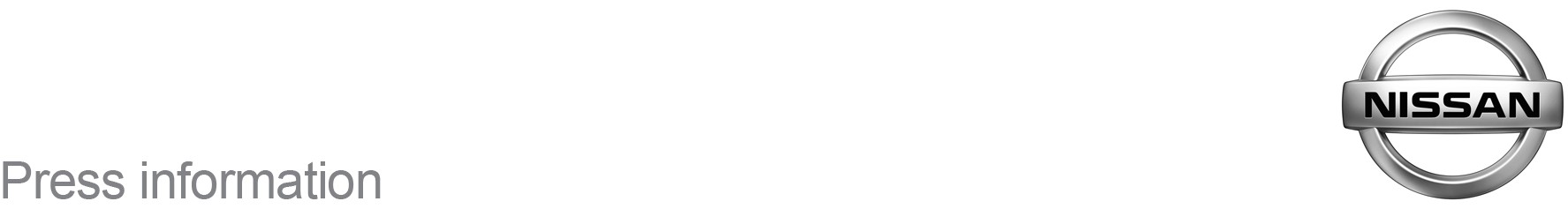 For Immediate Release[TOWN/CITY]’s Nissan Dealership Invites Local Businesses To Go ‘Green’ In 2019 With Award-Winning e-NV200 Van [DEALERSHIP NAME] is encouraging fellow businesses in [TOWN/CITY] to make a positive change to their carbon footprint as well as their operating costs in 2019 with the 100 per cent electric Nissan e-NV200 van.The [ADDRESS LINE 1] dealership is inviting companies to give the advanced light commercial a try after the Nissan e-NV200 reaffirmed its class-winning status by winning the ‘Green’ award at the What Van Awards 2019. [NAME], [JOB TITLE], said: “With the Nissan e-NV200 once again being recognised as the benchmark pure-electric van and regulations on using only low emission vehicles in highly-populated, urban areas being proposed across the UK, now’s the ideal time for business customers to make the switch from a conventional van to the 100 per cent electric e-NV200.”“What’s more, customers will find it’s every bit as practical as a similar-sized van with a traditional engine, offering a 705kg payload and enough space to swallow two Euro pallets. Of course, they’ll also be safe in the knowledge that they’re saving on fuel, road fund licences and, importantly, are doing their bit to protect their local environment.”Recently enhanced with the 40kWh battery that provides 60 per cent more range, the Nissan e-NV200 can cover 124-187 miles (WLTP City and Combined cycle) between charges. It is currently the UK’s best-selling all-electric van and and in addition to the panel van offers the Combi people-carrier version.Automatic transmission, instant torque and near silent running, also add to the e-NV200’s appeal. Using a rapid charger, it can be charged from 20 per cent to 80 per cent in 40 to 60 minutes.Using the NissanConnect EV app, e-NV200 owners can also digitally track and log driver reports, check information on battery charge level, start charging and set the vehicle’s climate control remotely, using their smartphone, tablet or computer.To find out more about the e-NV200, priced from £19,221 CVOTR (including government grant), visit [DEALERSHIP NAME], on [ADDRESS LINE 1, TOWN], or call the showroom on [TEL].-ends-For more information, contact the Nissan Dealer PR team on 07585 779705.